Добар ден драги ученициСледуваат нови задолженија по предметот Програмирање кои треба да ги направите до 30.03.2020гНо ќе воспоставиме практика каде прво ќе ги решаваме задачите кои претходно ви биле зададениЗадача+За оние кои сакаат и можат повеќе еден предизвик:Наместо една реченица вашата програма нека испишува 2 реченици по ваш избор и зачувајте го на хард диск како primer2.cpp и испратете го на e-mail:joladesign@hotmail.comРешение: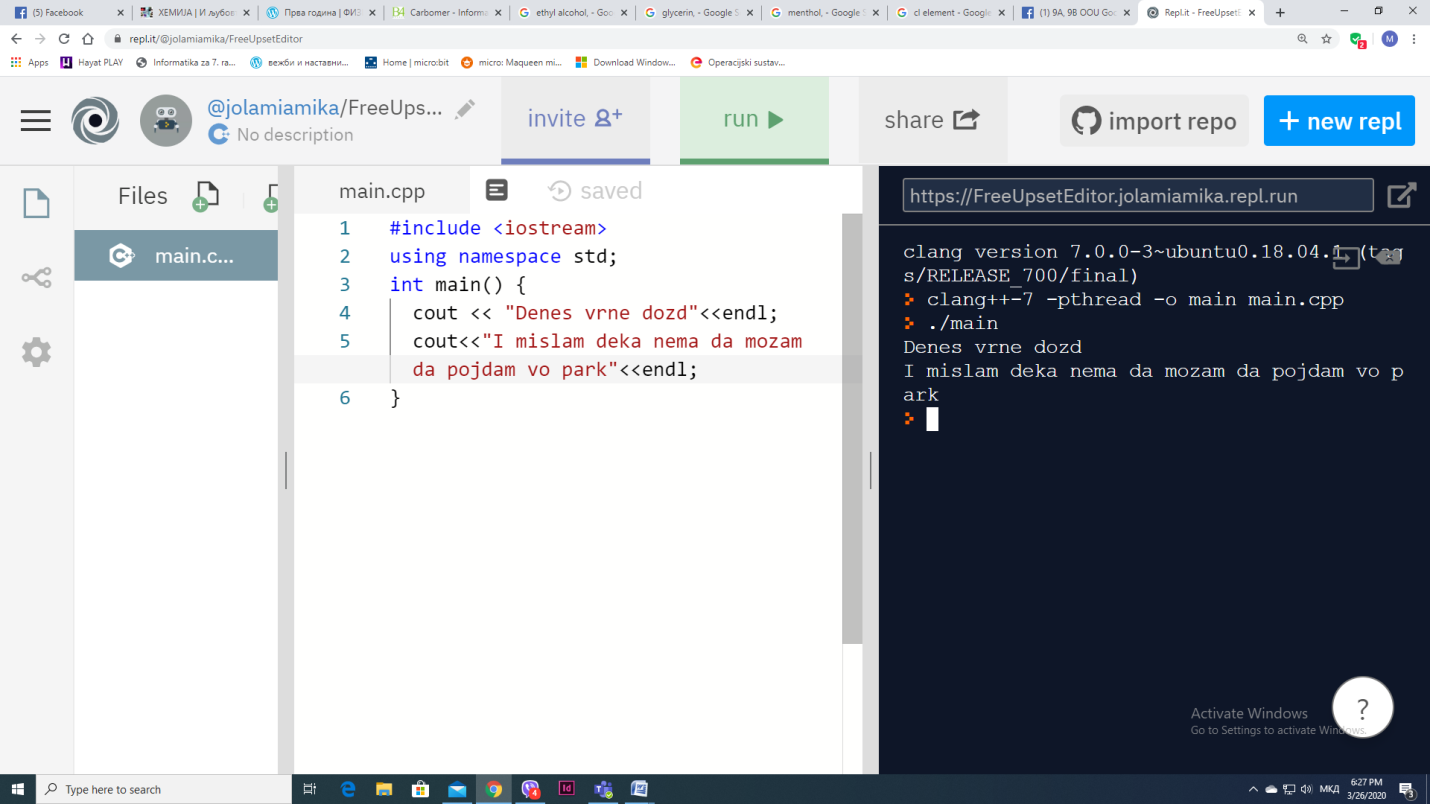 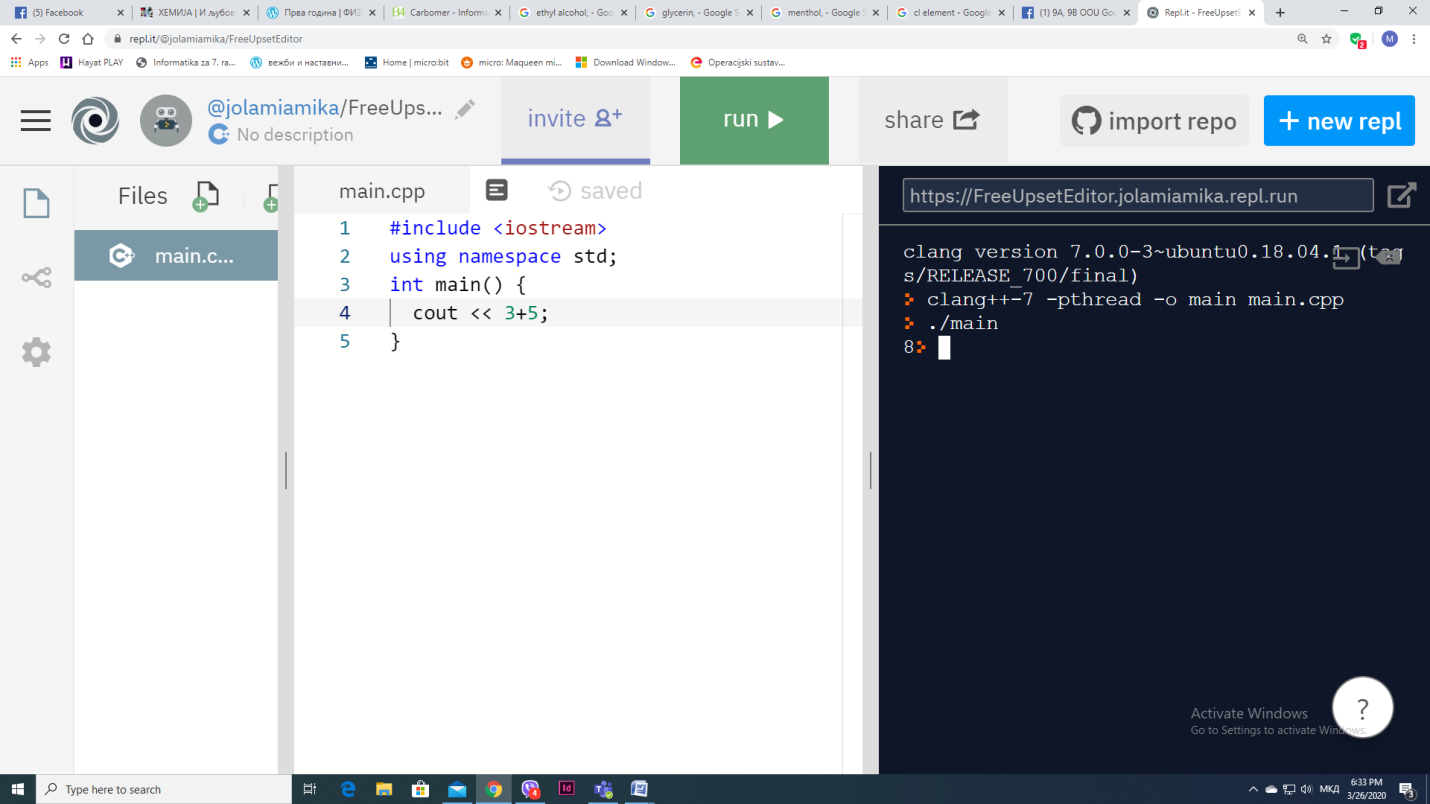 Решение:
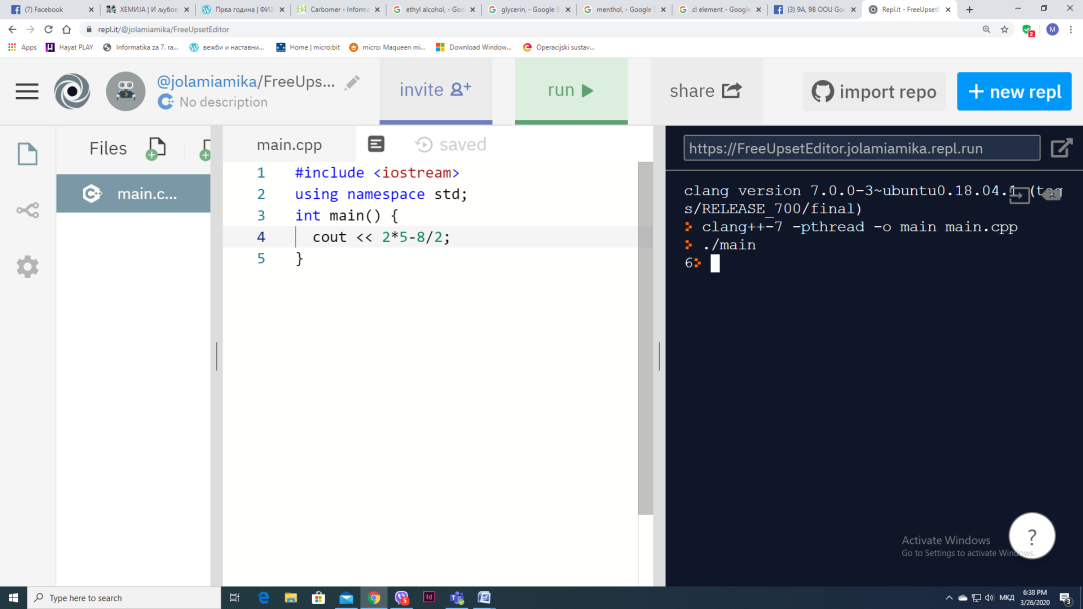 Од овде можете да заклучиоте дека со наредбата cout<<  не се испишува само текст на излез те на екранот, туку може и цел математички иазраз да се пресмета.Пробајте самиЗадача: Напишете програма во C++ која ќе го даде резултатот од пресметувањето на аритметичкиот израз: 9/3+2+10/5-6/3Втора команда со која ќе се запознаеме денес е командата cin>>.Така гласи командата за влез на податоци од тастатура.Во продолжение даваме еден пример за употреба на командата cin>> за решавање на една задача каде компјутерот не прашува колку години имаш? И чека ние да внесеме податок. Потоа го испишува текстот „Јас имам толку години’.Решение: препишете го кодот кој го гледате на екранот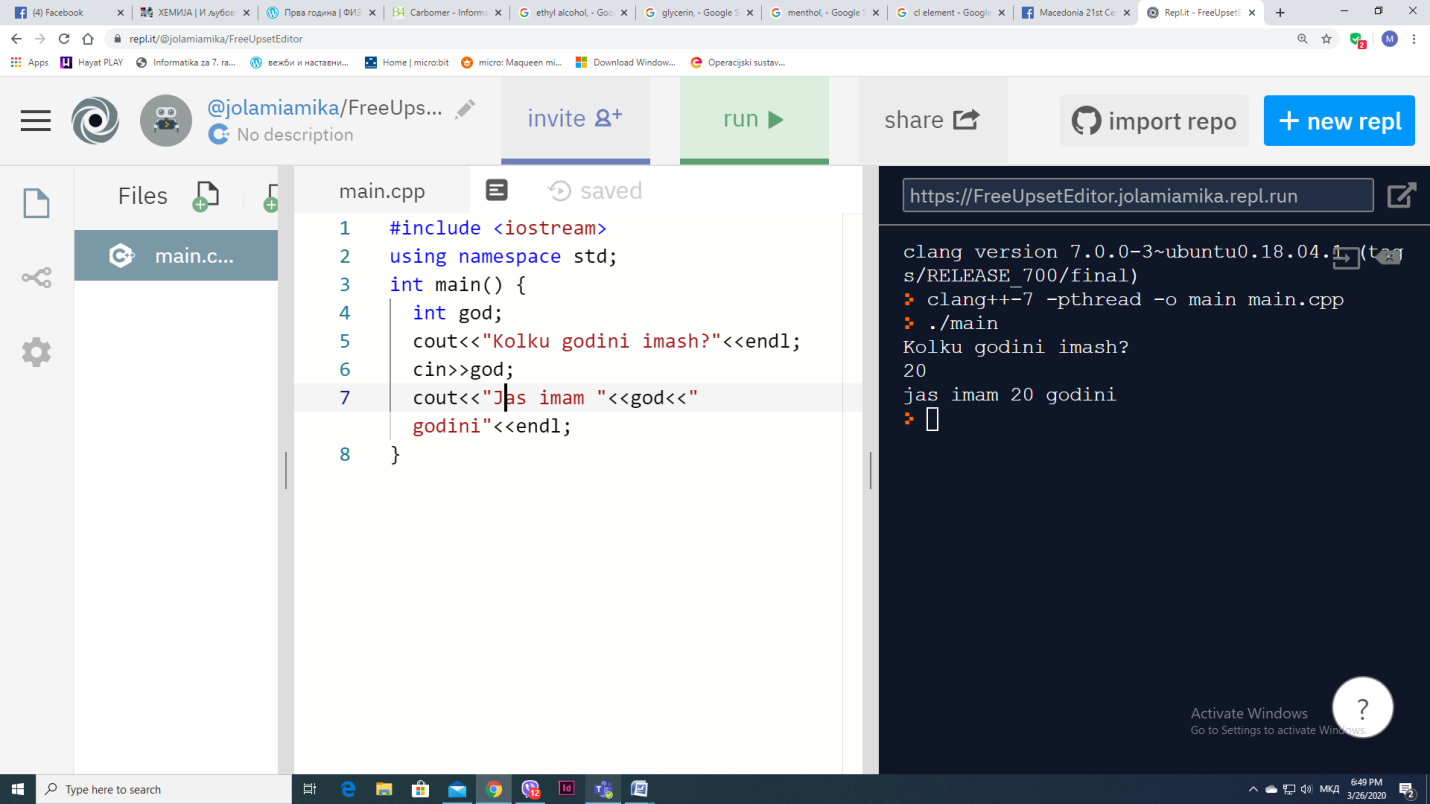 Задача: Најди го збирот на два броја внесени преку тастатура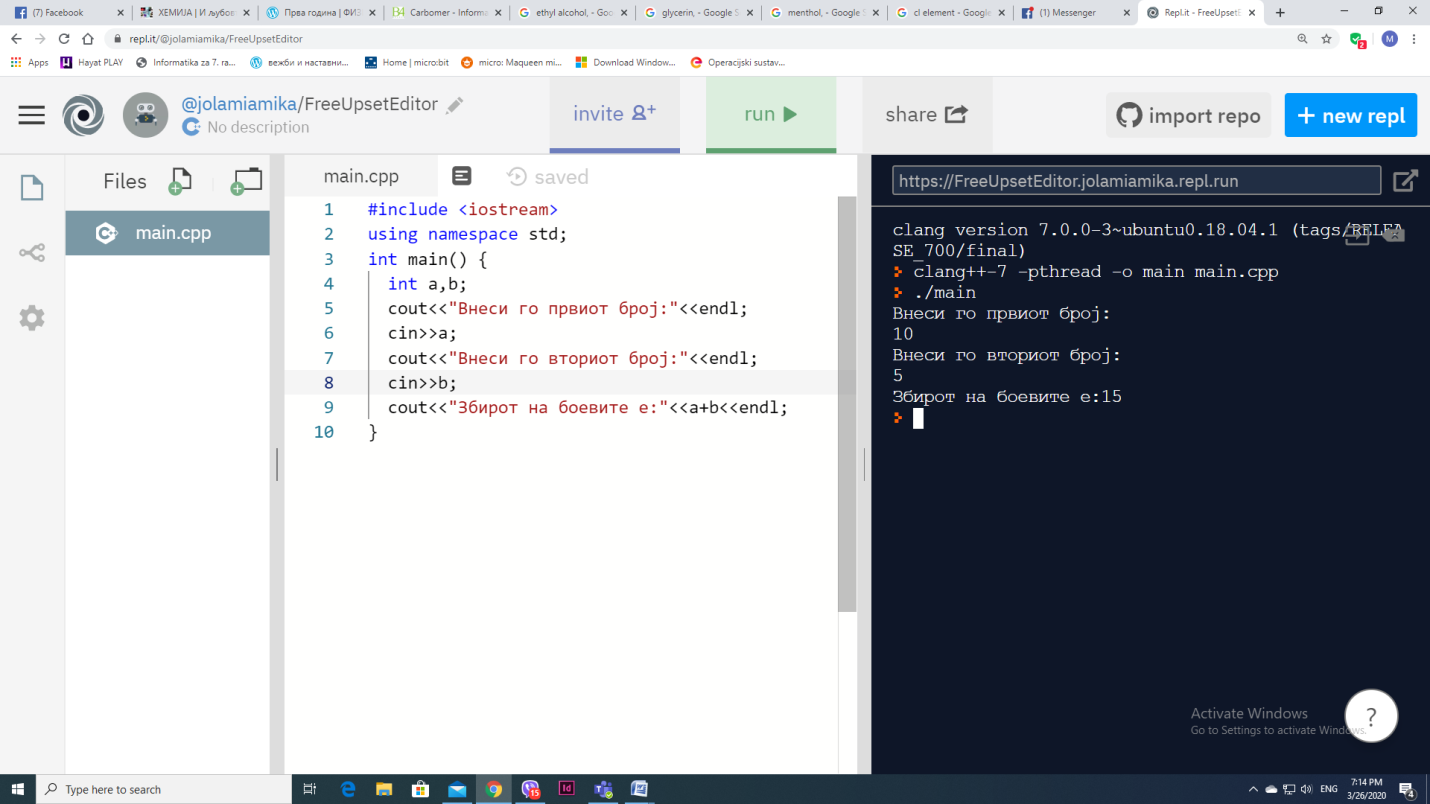 Пробајте сами да напишете програма за одземање на 2 броја внесени преку тастатураПријатна работаЗадачи +:Напишете програма за множење на 2 броја
Напишете задача за делење на 2 бројаВнимавајте текстот каде во примерот стои зборчето “Збирот“ сега треба соодвето да се смени во “Разликата“, “Производот“ и “Количникот“Пријатна работаРешенијата треба да ги испратите или преку слика или како атачмент на вашиот .cpp фајл најдоцна до 30 .03.2020 на меилот: joladesign@hotmail.com